Dobrý den, ahojte děti,tak máme za sebou další den a vlastně celý týden. Posílám shrnutí dnešních hodin a domácí úkoly:On-line výuka:Český jazyk – čtení, psaníPísanka – str. 9 – celá stránka dle zadání + diktátČítanka – str. 94,95 – pročíst, odpovědět na otázkyMatematikaProcvičování + do 100 – koloPětiminutovka – 10 příkladůUč.  - 20/10Pracovní list (ze složky) – housenky – postupně přičítej stejné číslo, každá housenka to má jinak!!!Domácí úkoly:ČJ – pracovní list - ,,domečky“ – 1. část už máme hotovou, pokračuj a dle zadání vypracuj 2. část – prosím, POSLAT!!!PÍSANKA – vypracovali jsme v hodině str. 9 – prosím, POSLAT!!!ČTENÍ  - Čítanka – str. 95 – přečíst – JaroVážení rodiče,ve středu 24.3.2021 od 16.00 budou probíhat třídní schůzky ON-LINE !!! – informace, poznatky, zkušenosti, postřehy z on-line výuky, nastavení pravidel, … Individuální hodnocení prospěchu Vašich dětí bude formou zprávičky, kterou Vám ten den pošlu do emailu.Přihlásíte se přes kalendář v Teamsech tak, jako děti na výuku. Jestli se nebudete moci zúčastnit, dejte mi, prosím, vědět přes email radomira.stloukalova@zshlubocky.cz , pokud bude potřeba, domluvíme se na individuální konzultaci.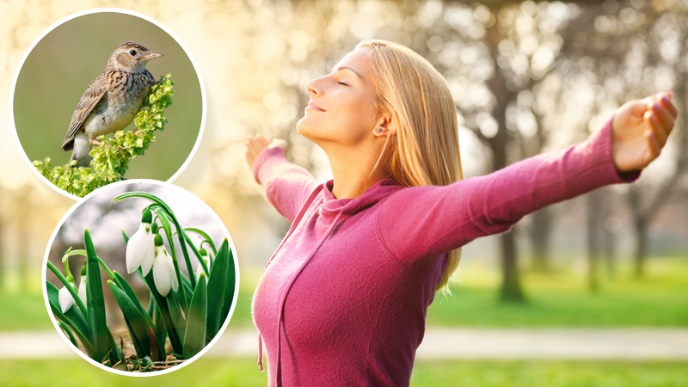 Přeji Vám i dětem klidný pohodový 1.jarní víkend. Papa paní učitelka Radka